                                                                                                                                                                Учредитель конкурсов: 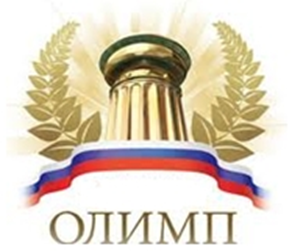 Информационно- методический дистанционный центр «ОЛИМП»Сайт является зарегистрированным в Российской Федерации средством массовой информации.Свидетельство о регистрации ЭЛ № ФС 77-61641 от 07.05.2015 года.Всероссийский проект конкурсовметодических разработок уроков и внеклассных мероприятийдля педагогов и обучающихся.Всероссийский конкурс«Я ПОЗНАЮ МИР»(ЭКСПРЕСС-КОНКУРС)Сайт : http://konkursolimp.rue-mail: olimpkonkurs@yandex.ruКонтактная информация: 8 905 910 7154Список участников и результаты кон курсаСЕРИЯЭМРЕГ.НОМЕРДАТА ПОСТУПЛЕНИЯ РАБОТЫФИООБРАЗОВАТЕЛЬНОЕ УЧРЕЖДЕНИЕРЕЗУЛЬТАТ00730.01.2018г.Ряпосова Нина СергеевнаМБДОУ «Детский сад №33 «Зайчик» Город Междуреченск, Кемеровская областьЛауреатПриказ от «01»февраля 2018г.№025-Э00624.01.2018г.Федорова Любовь АлександровнаМДОУ Тисульский детский сад №2 «Лукоморье»Кемеровская обл., Тисульский р-он, пгт ТисульЛауреатПриказ от «26»января 2018г.№023-Э00522.01.2018г.Саушкина Ирина ИвановнаМДОУ Тисульский д.с. №2 «Лукоморье» Кемеровская область, пгт.Тисуль3 степеньПриказ от «24»января 2018г.№022-Э00416.01.2108г.Мальцева Ольга АнатольевнаМБДОУ «Детский сад №33 «Зайчик» г. Междуреченск, Кемеровская область1 степеньПриказ от «19»января 2018г.№020-Э00311.01.2017г.Фетисова Альфия АдиповнаМКДОУ «ДС №42» Кемеровская область, г. Анжеро- Судженск3 степень00211.01.2017г.Красильникова Марина АнатольевнаМКДОУ «ДС №42» Кемеровская область, г. Анжеро- Судженск3 степень00111.01.2017г.Наливайко Евгения Владимировна, Харитонкина Оксана АнатольевнаМКДОУ «ДС №42» Кемеровская область, г. Анжеро- Судженск3 степеньПриказ от «13»января 2018г.№018-Э